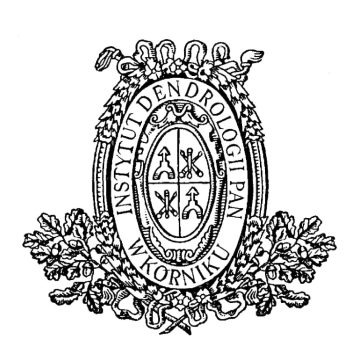 INSTYTUT DENDROLOGII POLSKEJ AKADEMII NAUK W KÓRNIKU             62-035 KÓRNIK, ul. Parkowa 5,              tel. 61-8170-033;  fax. 61-8170-166;             www.idpan.poznan.pl, e-mail: idkornik@man.poznan.pl    OGŁOSZENIEO ZAMÓWIENIU  NA  WYKONANIE  USŁUGI(zaproszenie do składania ofert)o wartości szacunkowej nie przekraczającej progu stosowania ustawy z dnia 29 stycznia 2004 r.  Prawo zamówień publicznych (Dz. U. z 2013 r. poz. 907, 984, 1047, 1473 oraz z 2014 r. poz. 423, 768, 811, 915, 1146, 1232 i z 2015 r. poz. 349, 478, 605.), prowadzonym zgodnie z regulaminem udzielania przez Instytut Dendrologii PAN w Kórniku zamówień publicznych do kwoty nie przekraczającej równowartości 30 000 euro z dnia 21 października 2015 r.Przedmiotem postępowania jest wykonanie projektu remontu dróg przy budynkach A i B na działce 936/16, Obręb Kórnik, w pięciu egzemplarzach. Zakres prac obejmuje: uzyskanie mapy nieaktualizowanej, pomiary geodezyjne rzędnych istniejących nawierzchni, badania geotechniczne, projekt budowlano-wykonawczy drogowy, kosztorysy, specyfikacja techniczna wykonania i odbioru robót. Projekt musi spełniać wszelki wymogi wynikające z ustawy z 07.07.1994 r Prawo Budowlane (Dz.U.2016.290 t.j. z dnia 08.03.2016 r.).Termin realizacji zamówienia – do 15 sierpnia 2017 r.Termin związania oferty – do 30 dni od terminu składania ofert.Oferty powinny zawierać: podanie ceny na poszczególne elementy zakresu prac i cenę sumaryczną z podaniem wartości podatku VAT.Przed podpisaniem umowy Wykonawca dostarczy oświadczenie, że nie podlegają wykluczeniu na podstawie art. 22 i 24 przywołanej powyżej ustawy i wypis z odpowiedniego rejestru o działalności gospodarczej potwierdzony za zgodność z oryginałem.Jedynym kryterium wyboru oferty jest cena. Za najkorzystniejszą ofertę uznana zostanie ważna oferta z najniższą ceną.Z wykonawcą, którego oferta zostanie uznana za najkorzystniejszą zostanie podpisana umowa wg wzoru załącznika nr 1 do ogłoszenia.Zamawiający zastrzega sobie prawo unieważnienia postępowania bez podania przyczyny. Od tej decyzji nie przysługują środki odwoławcze.Miejsce oraz termin składania i otwarcia ofert: oferty można składać w zamkniętych kopertach z dopiskiem: „Oferta na remont dróg”  do 06 lipca 2017 roku w sekretariacie Instytutu w budynku A nr pokoju 103 do godz. 1100. Otwarcie ofert nastąpi dnia 06.07.2017 r. o godz. 1130 w pokoju nr 11 w budynku A.Wynik postępowania zostanie ogłoszony na stronie internetowej Zamawiającego: www.idpan.poznan.pl/bipOsobą do kontaktu w sprawie zamówienia   inż. Witold J. Jakubowski tel. 601857261; e-mail: wjakub@man.poznan.pl w godzinach od 730 do 1530.Dyrektor Instytutuprof. dr hab. Jacek OleksynZałączniki:Nr 1 wzór umowyKórnik, 22 czerwca 2017 r.Zał. nr 1Umowa na wykonanie usługi nr ……../2017zawarta w Kórniku dnia ………………. 2017 roku pomiędzy: Instytutem Dendrologii Polskiej Akademii Nauk mającym siedzibę przy ulicy Parkowej 5, 62-035 Kórnikreprezentowanym przez Dyrektora Instytutu  – prof. dr hab. Jacka Oleksyna zwanym w dalszej treści umowy ZAMAWIAJĄCYMa ………………………………………………. zwanym dalej w tekście WYKONAWCĄ reprezentowaną przez .......................................... o następującej treści:§ 1 Przedmiot umowyZAMAWIAJĄCY zleca, a WYKONAWCA podejmuje się wykonać projekt remontu dróg przy budynkach A i B na działce 936/16 zgodnie z ofertą (zał. nr 1).§ 2.Warunki i termin wykonania usługiTermin realizacji zamówienia upływa dnia 15 sierpnia 2017 roku.§ 3 Całkowita wartość umowyZa wykonanie czynności opisanych w § 1 WYKONAWCY przysługiwać będzie wynagrodzenie ……………………………….. zgodnie z ofertą WYKONAWCY z dnia ………….. (zał. nr 1).§ 4 Upoważnieni przedstawicieleStrony wyznaczają niniejszym swoich przedstawicieli uprawnionych do podejmowania decyzji w zakresie wyznaczonym przez § 1 tej umowy.Przedstawicielem ZAMAWIAJĄCEGO będzie inż. Witold Jakubowski.Przedstawicielem WYKONAWCY będzie ……………………………..§ 5 Warunki płatnościZapłata następować będzie w terminie 14 dni od dnia dostarczenia rachunku, przelewem na rachunek bankowy WYKONAWCY wskazany w wystawionej fakturze.Dokumentem niezbędnym do wystawienia faktury będzie protokół odbioru projektu podpisany przez przedstawicieli stron wymienionych w § 4.§ 6. Inne postanowieniaWYKONAWCA nie może przenosić na rzecz osób trzecich jakichkolwiek wierzytelnościwynikających lub związanych z tą umową bez pisemnej zgody Zamawiającego.§ 8. Postanowienia końcoweSprawy nie uregulowane niniejszą umową będą rozpatrywany z odpowiednim zastosowaniem postanowień Kodeksu cywilnego i ustawy Prawo zamówień publicznych.WYKONAWCY znane jest postanowienie art. 144 i 145 ustawy z dnia 29 stycznia 2004 r. Prawo zamówień publicznych i pod rygorem nieważności zobowiązuje się nie wprowadzać do umowy niniejszej zmian, które nie byłyby korzystne dla Zamawiającego.Zmiany opisane powyżej bądź uzupełnienia niniejszej umowy wymagają dla swej ważności zachowania formy pisemnej i podpisów obu stron oraz nie mogą być sprzeczne w treści złożonej oferty przez Wykonawcę.§ 9. Załączniki do umowyOferta WYKONAWCY z dnia ……………………… określającej przedmiot i wartość usługi.Wszelkie powołane w umowie załączniki, wymienione w tym paragrafie, stanowią jej integralną część. § 10. Egzemplarze umowyUmowa niniejsza została sporządzona w dwóch jednobrzmiących egzemplarzach, po jednym dla każdej ze stron.ZAMAWIAJĄCY                                                                                        WYKONAWCA